AGI or Strong AI between myths and reality! 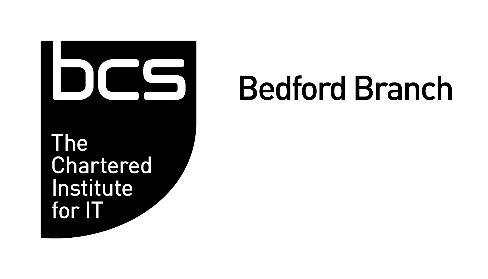 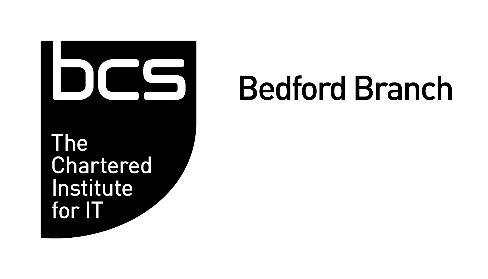 Register online at: Event BriteAgenda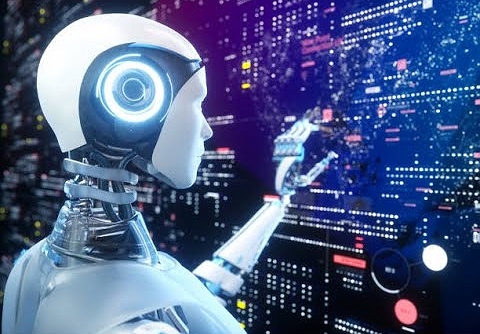 George YazigiDigital Systems ManagerDARTeCCranfield UniversityMonday, 26th Feb 20246.30 – 8.00pmMercure Bedford Centre Hotel2 St Marys Street
MK42 0AR Bedford(Free Parking at the rear – Inform Hotel Reception)(Registration starts at 6:30pm)And on Zoom6.30pmRegistration/Sign in – Welcome – Networking6.45pmTalk on Artificial General Intelligence (AGI) by George Yazigi7.30pmQ & A8:00pmClosing